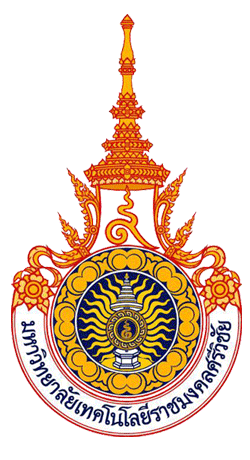 ใบสมัครโครงการ University Keys Camp ระหว่างวันที่  9-10 กุมภาพันธ์ พ.ศ. 2562	ณ  วิทยาลัยเทคโนโลยีอุตสาหกรรมและการจัดการ มหาวิทยาลัยเทคโนโลยีราชมงคลศรีวิชัย********************************1. ข้อมูลส่วนตัวนักเรียนชื่อ-สกุล (นาย / น.ส. ).....................................................................ชื่อเล่น..........................................................วัน/เดือน/ปี เกิด...................อายุ............ปี     นับถือศาสนา   พุทธ  คริสต์   อิสลาม  อื่นๆ โปรดระบุ ..........โทรศัพท์.................................มือถือ....................................E-Mail : .............................................................................กำลังศึกษาอยู่ชั้นมัธยมศึกษาปีที่................ เกรดเฉลี่ย ....................  โรงเรียน.................................................................ที่อยู่โรงเรียน..................................................................................................................................................................โทรศัพท์.................................โทรสาร....................................E-Mail: ……………..……………………..…............โรคประจำตัว...................................กรุ๊ปเลือด..................ประวัติการแพ้ยา/อาหารที่แพ้………………………….....2. ผู้ปกครอง / บุคคลที่สามารถติดต่อได้ในกรณีฉุกเฉินชื่อ-สกุล ( นาย / นาง / น.ส. )....................................................................เกี่ยวข้องเป็น....................................................โทรศัพท์.................................มือถือ....................................E-Mail : …………………..………........................3. ข้อมูลอาจารย์ที่ปรึกษาชื่อ-สกุล ( นาย / นาง / น.ส. )..............................................................................เป็นอาจารย์ที่ปรึกษาของนักเรียนโทรศัพท์.................................มือถือ....................................E-Mail: ………….……………..……….......................   ข้าพเจ้าสะดวกที่จะเดินทางมายัง วิทยาลัยเทคโนโลยีอุตสาหกรรมและการจัดการ ด้วยตนเอง   ข้าพเจ้าสะดวกที่จะให้วิทยาลัยเทคโนโลยีอุตสาหกรรมและการจัดการ ไปรับข้าพเจ้าที่คิวรถตู้ในอำเภอขนอม                   **ข้าพเจ้าขอรับรองว่าข้อความในใบสมัครข้างต้นนี้เป็นจริงทุกประการ ข้าพเจ้ารับรองว่าจะปฏิบัติตามระเบียบของค่ายฯ และให้ความร่วมมือในการเข้าร่วมกิจกรรมต่างๆ ของค่ายฯ ที่จัดขึ้นทุกกิจกรรมลงชื่อ....................................................ผู้สมัคร                                                                  				             (........................................................)                                                                                                                             วันที่..............................................หนังสือรับรองของผู้ปกครอง1. ข้าพเจ้า  (นาย / นาง /นางสาว)..........................................................................................................................    ขอรับรองว่า (นาย / น.ส.)...............................................................................................................................    มีความเกี่ยวข้อง โดยเป็น     บิดา    มารดา    อื่นๆ (ระบุ)............................................................2. ข้าพเจ้าได้ทราบรายละเอียดในการเข้าร่วมกิจกรรม  University Keys Camp  ดำเนินการโดย วิทยาลัยเทคโนโลยีอุตสาหกรรมและการจัดการ ระหว่างวันที่  9-10 กุมภาพันธ์ พ.ศ. 2562 ณ  วิทยาลัยเทคโนโลยีอุตสาหกรรมและ          การจัดการ มหาวิทยาลัยเทคโนโลยีราชมงคลศรีวิชัย   3. อนุญาตให้ (นาย / น.ส. ).........................................................................นักเรียนในความปกครองของข้าพเจ้า              เข้าร่วมกิจกรรม  University Keys Camp  ในครั้งนี้4. ข้าพเจ้าทราบดี  หากเกิดความเสียหายต่อทรัพย์สิน  หรือตัวของนักเรียนในความปกครองของข้าพเจ้า ระหว่างการเข้าร่วมกิจกรรมค่ายในครั้งนี้  ข้าพเจ้าจะไม่เรียกร้องใดๆ  จากคณะผู้ดำเนินการค่ายในครั้งนี้                          ลงชื่อ.........................................................................ผู้ปกครอง                                                                     (.........................................................................)                                                                            วันที่........................................................